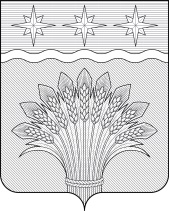 КЕМЕРОВСКАЯ ОБЛАСТЬ – КУЗБАСССовет народных депутатов Юргинского муниципального округапервого созывасорок третье заседаниеРЕШЕНИЕот 27 октября 2022 года № 212 – НАОб отмене отдельных муниципальных правовых актов Совета народных депутатов Лебяжье – Асановского сельского поселенияВ соответствии с Законом Кемеровской области – Кузбасса от 05.08.2019 № 68 – ОЗ «О преобразовании муниципальных образований», руководствуясь решением Совета народных депутатов Юргинского муниципального округа от 26.12.2019 № 13 «О вопросах правопреемства», статьей 61 Устава Юргинского муниципального округа, Совет народных депутатов Юргинского муниципального округаРЕШИЛ:1. Отменить отдельные муниципальные правовые акты Совета народных депутатов Лебяжье – Асановского сельского поселения согласно приложению.2. Настоящее решение опубликовать в газете «Юргинские ведомости» и разместить в информационно – телекоммуникационной сети «Интернет» на официальном сайте администрации Юргинского муниципального округа.3. Настоящее решение вступает в силу после его официального опубликования в газете «Юргинские ведомости».4. Контроль за исполнением решения возложить на постоянную комиссию Совета народных депутатов Юргинского муниципального округа первого созыва по социальным вопросам, правопорядку и соблюдению законности.Приложение к решению Совета народных депутатовЮргинского муниципального округаот 27 октября 2022 года № 212 – НАОтменить следующие муниципальные правовые акты Совета народных депутатов Лебяжье – Асановского сельского поселения:Председатель Совета народных депутатов Юргинского муниципального округаИ. Я. БережноваГлава Юргинского муниципального округа27 октября 2022 годаД. К. Дадашов№ Наименование решения Совета народных депутатов Лебяжье – Асановского сельского поселенияРешение Совета Лебяжье – Асановского сельского поселения от 18.07.2007 № 13/9 «Об утверждении положения «Об обеспечении условий для развития на Лебяжье – Асановской сельской территории массовой физической культуры и спорта».решение Совета Лебяжье – Асановского сельского поселения от 31.03.2009 № 3/3 «Об утверждении отчета об исполнении бюджета Лебяжье – Асановской сельской территории за 2008 год».Решение Совета народных депутатов Лебяжье- Асановского сельского поселения от 30.04.2015 № 3/2-рс «Об утверждении Правил о присвоении, изменении и аннулировании адресов на территории МО «Лебяжье- Асановское сельское поселение»